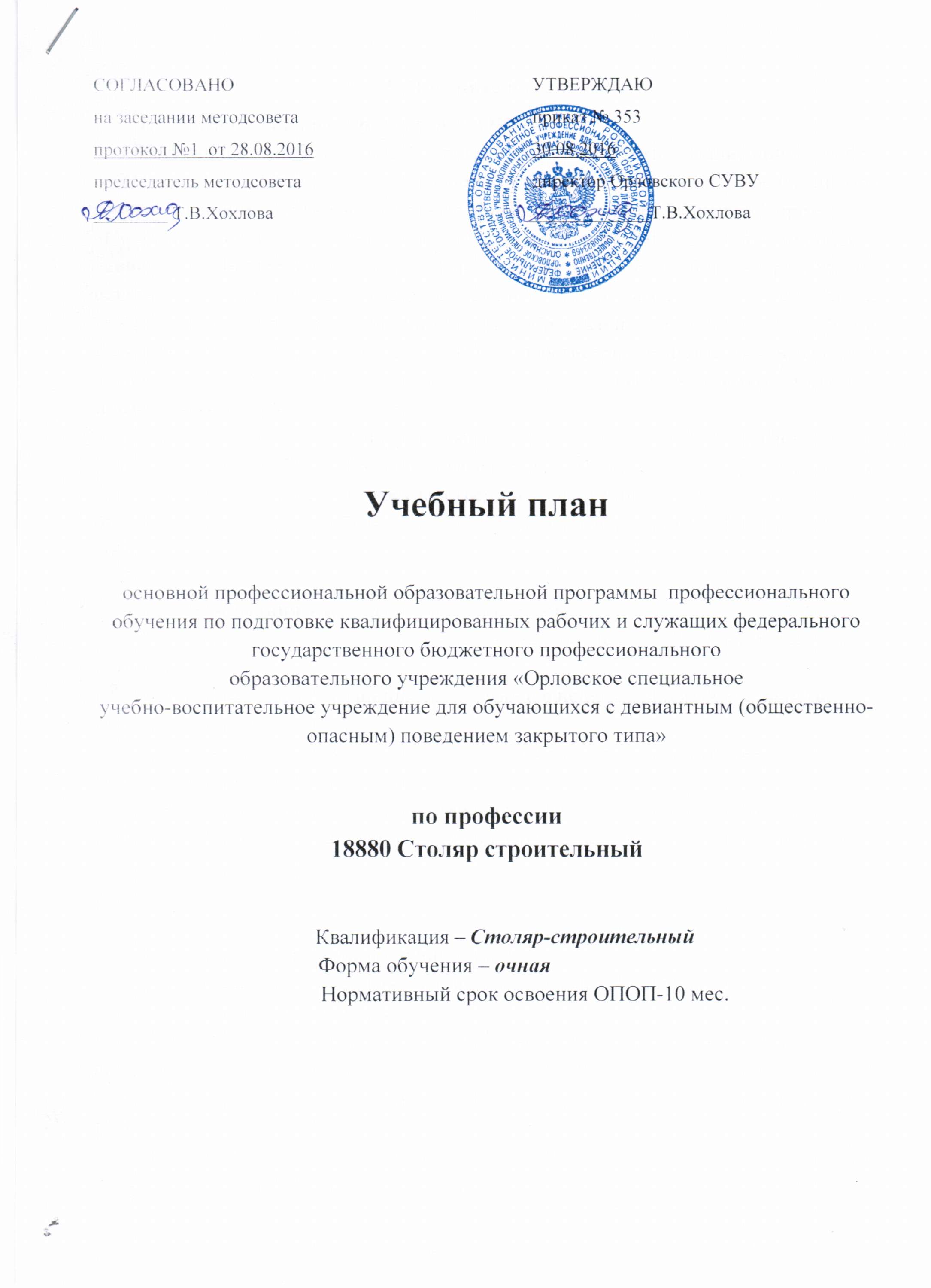 СОГЛАСОВАНО						УТВЕРЖДАЮна заседании методсовета					приказ № ____протокол №1  от 29.08.2016				30.08.2016председатель методсовета					директор Орловского СУВУ ________ Т.В.Хохлова          			           _____________Т.В.ХохловаУчебный планосновной профессиональной образовательной программы  профессионального обучения по подготовке квалифицированных рабочих и служащих федерального государственного бюджетного профессиональногообразовательного учреждения «Орловское специальноеучебно-воспитательное учреждение для обучающихся с девиантным (общественно-опасным) поведением закрытого типа»по профессии 18880 Столяр строительныйКвалификация – Столяр-строительный                                       Форма обучения – очная 					 Нормативный срок освоения ОПОП-10 мес.1. Пояснительная записка   1.1 Нормативная база реализации ОПОП ОУ.Настоящий учебный план программы подготовки квалифицированных рабочих и служащих  профессионального обучения федерального государственного бюджетного профессионального образовательного учреждения «Орловское специальное учебно-воспитательное учреждение для обучающихся с девиантным (общественно опасным) поведением закрытого типа» разработан на основе федерального государственного образовательного стандарта, утвержденного приказом Министерства образования и науки Российской Федерации №  817  от 2 августа  2013 г., зарегистрированного Министерством юстиции (рег. № 29709 от 20 августа 2013)    08.01.15 Мастер столярно-плотничных и паркетных работ.Учебный план обеспечивает выполнение "Гигиенических требований к условиям обучения общеобразовательных учреждений", утверждённых постановлением Главного государственного санитарного врача Российской Федерации от 29 декабря 2010 года  № 189 "Об утверждении СанПиН 2.4.2.2821-10".1.2 Организация учебного процесса и режим занятий.Начало учебного года 1 сентября, окончание обучения – 30 июня. Каникулы – 2 недели.Учебная нагрузка обучающихся – 36 часов в неделю. Продолжительность учебной недели шесть дней. Продолжительность учебных занятий (уроков)– 45 минут, возможны сгруппированные уроки по 2 урока. Учебная практика проводится в течение всего учебного года по 7 часов в неделю. Производственная практика проводится   1 неделя в первом полугодии и 4 недели во втором полугодии. 1.3  Порядок аттестации обучающихся.Качество освоения учебных дисциплин оценивается в процессе текущего контроля и промежуточной аттестации.Текущий  контроль  знаний обучающихся  по дисциплинам профессионального цикла проводится в пределах  учебного времени, отведенного на соответствующую учебную дисциплину,  в форме зачетов, контрольных работ, тестов, рефератов, практических работ и др. Промежуточная аттестация проводится в форме зачетов,  дифференцированных зачетов и экзаменов. Зачеты проводятся по учебной и производственной практике, а также по всем изучаемым предметам в конце семестров.Завершающим этапом промежуточной аттестации являются итоговые экзамены. Государственная  (итоговая)   аттестация включает защиту выпускной квалификационной работы:  выпускная практическая квалификационная работа и письменная экзаменационная работа. Обязательные требования – соответствие тематики выпускной квалификационной работы содержанию профессиональных модулей; выпускная практическая квалификационная работа должна предусматривать сложность работы не ниже  2-3 разряда.   По результатам ГИА выпускникам присваиваются квалификаций: столяр строительный –2- 3 разряда.3. Учебный планпо профессии Столяр строительныйКвалификация:  Столяр строительныйФорма обучения – очная 7 классНормативный срок обучения-586 часов3.1. Календарный график учебного процесса3Перечень кабинетов, лабораторий, мастерскихи других помещений для подготовки по профессии  Столяр строительныйИндексЭлементы учебного процесса, в т.ч. учебные дисциплины, профессиональные модули, междисциплинарные курсыВремя в неделяхМакс. Учебная нагрузка обучающегося, час.Обязательная учебная нагрузкаОбязательная учебная нагрузкаИндексЭлементы учебного процесса, в т.ч. учебные дисциплины, профессиональные модули, междисциплинарные курсыВремя в неделяхМакс. Учебная нагрузка обучающегося, час.ВсегоВтом числе практ. занятий123456ОП.00Общепрофессиональный цикл5050       21ОП.01Основы строительного производства.20205 ОП.02Строительная графика.2020    12 ОП.03Основы электротехники10104П. 00Профессиональный цикл501501     39ПМ.01Выполнение столярных работ501501МДК.01.01Технология изготовления столярных изделий и столярномонтажных работ.8181       39Всего по учебным дисциплинам и профессиональным модулям551551       60УП.01.Учебная практика 35x7 ч. 5x36245    245ПП.01   Производственная практика      5x35 ч.              175    175ГИА.00Государственная (итоговая) аттестация135ВК.00Время каникулярное2ВсегоВсего43586 +ВКМесяцы Сентябрь Сентябрь Сентябрь Сентябрь Сентябрь Октябрь Октябрь Октябрь Октябрь Ноябрь Ноябрь Ноябрь Ноябрь ДекабрьДекабрьДекабрьДекабрьДекабрьЯнварь Январь Январь Январь ФевральФевральФевральФевральФевральНедели 1234567891011121314151617181920212223242526IТ,уТ,уТ,уТ,уТ,уТ,уТТ,уТ,уп,уТ,уТ,уТТ,уТ,уТ,уТ,уТ,уккТ,уТ,уТ,у Т,у Т,уп Месяцы МартМартМартМартМартАпрельАпрельАпрельАпрельМайМайМайМайИюньИюньИюньИюньИюньНедели 2728293031323334353637383940414243IТ,у Т,уТ,уТ,уТ,уТ,упТ,уТ,уТ,уТ,уТ,уТ,уТ,уппгТТеоретическое обучениеЭЭкзаменационная сессияККаникулыДВыпускная квалификационная работаУУчебная практикаГГосударственная итоговая аттестацияППроизводственная практика№ п/пНаименование1Кабинет основ строительного производства2Кабинет технической и строительной графики 3Кабинет электротехники4Кабинет безопасности жизнедеятельности5Компьютерный класс6Мастерская столярная7Мастерская столярно-механическая8Лаборатория измерительная9Вспомогательные участки, механической обработки деталей.10Спортивный зал11Открытый стадион широкого профиля с элементами полосы препятствий12Стрелковый тир13Библиотека, читальный зал с выходом в сеть Интернет14Актовый зал.